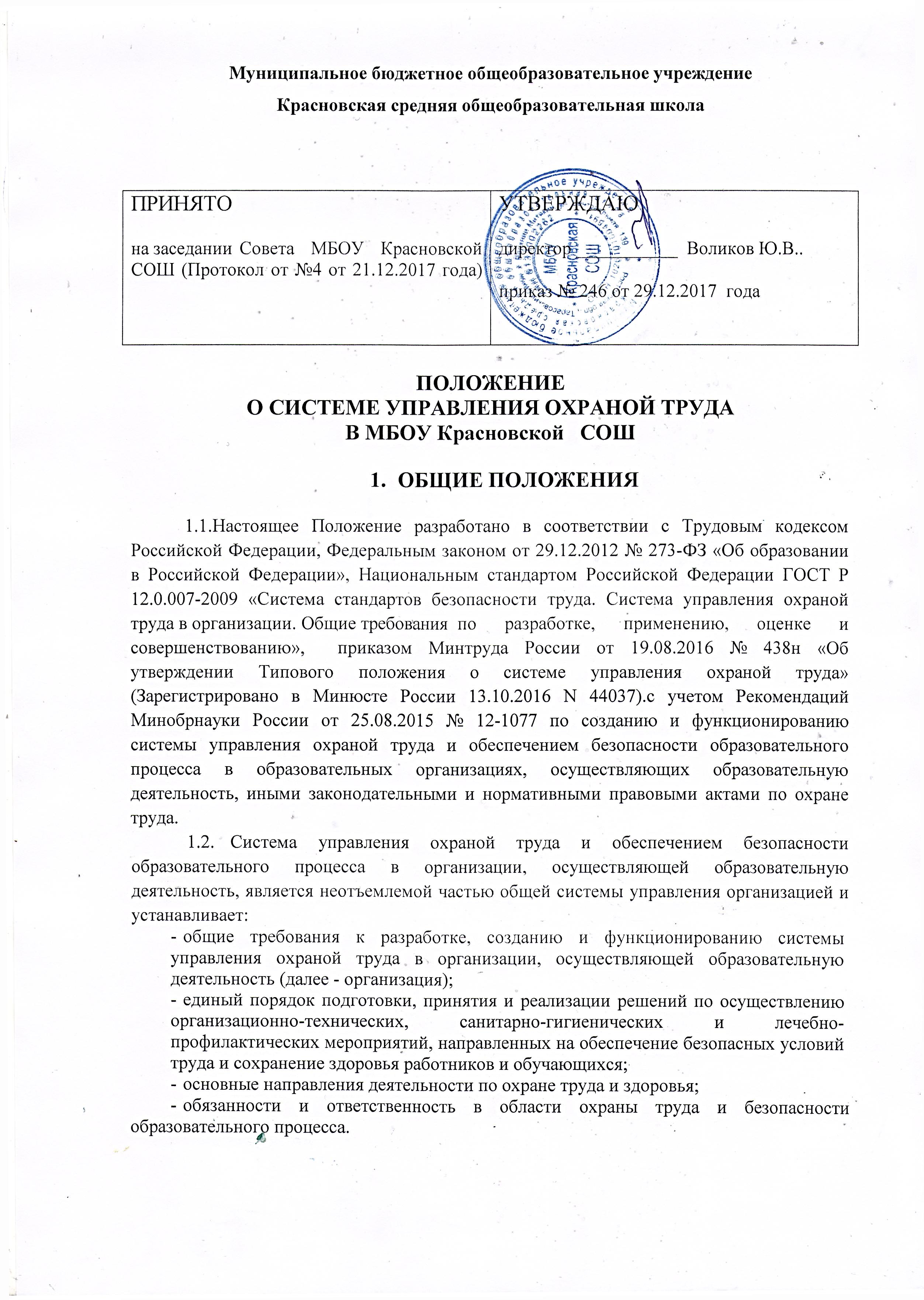 2. УПРАВЛЕНИЕ ОХРАНОЙ ТРУДА В МБОУ Красновской СОШСистема управления охраной труда (далее - СУОТ) - это комплекс взаимосвязанных и взаимодействующих между собой элементов, устанавливающих политику и цели в области охраны труда у конкретного работодателя и процедуры по достижению этих целей.СУОТ представляет собой единство:а)	организационных структур управления работодателя с
фиксированными обязанностями его должностных лиц;б)	процедур и порядков функционирования СУОТ, включая
планирование и реализацию мероприятий по улучшению условий труда и
организации работ по охране труда;в)	устанавливающей (локальные нормативные акты работодателя) и
фиксирующей (журналы, акты, записи) документации.2.3.	Основой организации и функционирования СУОТ является
положение о СУОТ, которое утверждается приказом работодателя с учетом
мнения работников и (или) уполномоченных ими представительных органов
(при наличии).В положение о СУОТ с учетом специфики деятельности работодателя включаются следующие разделы (подразделы):а)	политика работодателя в области охраны труда;б)	цели работодателя в области охраны труда;в)	обеспечение функционирования СУОТ (распределение обязанностей в сфере охраны труда между должностными лицами работодателя);г)	процедуры, направленные на достижение целей работодателя в области
охраны труда (далее - процедуры), включая:процедуру подготовки работников по охране труда;процедуру организации и проведения специальной оценки условий труда;процедуру управления профессиональными рисками;процедуру организации и проведения наблюдения за состоянием здоровья работников;процедуру информирования работников об условиях труда на их рабочих местах, уровнях профессиональных рисков, а также о предоставляемых им гарантиях, полагающихся компенсациях;процедуру обеспечения оптимальных режимов труда и отдыха работников;процедуру обеспечения работников средствами индивидуальной и коллективной защиты, смывающими и обезвреживающими средствами;процедуры обеспечения безопасного выполнения подрядных работ и снабжения безопасной продукцией;д)	планирование мероприятий по реализации процедур;е)	контроль функционирования СУОТ и мониторинг реализации
процедур;ж)	планирование улучшений функционирования СУОТ;з)	реагирование на аварии, несчастные случаи и профессиональные
заболевания;и) управление документами СУОТ.3. ПОЛИТИКА РАБОТОДАТЕЛЯ В ОБЛАСТИ ОХРАНЫ ТРУДАПолитика работодателя в области охраны труда является публичной документированной декларацией работодателя о намерении и гарантированном выполнении им обязанностей по соблюдению государственных нормативных требований охраны труда и добровольно принятых на себя обязательств. При определении Политики по охране труда работодатель обеспечивает совместно с работниками и (или) уполномоченными ими представительными органами предварительный анализ состояния охраны труда у работодателя и обсуждение Политики по охране труда. Политика по охране труда должна быть доступна всем работникам, работающим у работодателя, а также иным лицам, находящимся на территории, в зданиях и сооружениях работодателя.4. ЦЕЛИ И ЗАДАЧИ РАБОТОДАТЕЛЯ  В ОБЛАСТИ ОХРАНЫ ТРУДАОсновные цели работодателя в области охраны труда (далее - цели) содержатся в Политике по охране труда и достигаются путем реализации работодателем процедур, предусмотренных настоящими Рекомендациями.Основными задачами СУОТ являются:- обеспечение постоянного улучшения условий труда и образовательного процесса;профилактика травматизма обучающихся и работников образовательных учреждений;обеспечение контроля, в том числе общественного, за соблюдением законодательных и иных нормативных актов об охране труда;-	защита интересов работников, обучающихся, пострадавших от
несчастных случаев;-	обеспечение работников и обучающихся специальной одеждой, обувью, средствами индивидуальной и коллективной защиты, санаторно-бытовым обслуживанием за счет работодателя;-	проведение профилактических медицинских осмотров работников,
обучающихся;-	своевременное обучение руководителей, специалистов, обучающихся по охране труда;проведение специальной оценки рабочих мест по условиям труда;санитарно-бытовое обслуживание работающих;обеспечение безопасности зданий и сооружений;улучшение эффективности работ по охране труда;-	снижение производственного травматизма и профессиональной
заболеваемости.5. ОБЕСПЕЧЕНИЕ ФУНКЦИОНИРОВАНИЯ СУОТ5.1.	Структура управления охраной труда включает в себя три уровня
управления, на каждом из которых осуществляется обеспечение охраны труда и безопасности образовательного процесса.5.1.1. Первый уровень - уровень региональный, осуществляемый Министерством общего и профессионального образования  Ростовской области и Ростовским областным комитетом Профсоюза работников народного образования и науки Российской Федерации.5.1.2. Второй уровень - уровень муниципальный, осуществляемый муниципальным органом, осуществляющим управления в сфере образованием и территориальной организацией профсоюза образования.5.1.3.    Третий    уровень    -    уровень    управления образовательной
организации,	осуществляемый	непосредственно работодателем(руководителем)   и   уполномоченным   лицом   по    охране   труда  учреждения.5.2.	Министерство общего и профессионального образования  Ростовской области в рамках своих полномочий обеспечивает:разработку и утверждение Положения об организации работы по охране труда в Министерстве общего и профессионального образования  Ростовской области;реализацию государственной и отраслевой политики в области охраны труда работников и обучающихся в системе образования Ростовской области;контроль за отражением требований, направленных на охрану труда и обеспечение безопасных условий образовательного процесса, в учредительных документах подведомственных образовательных организаций и документах, представляемых на лицензирование образовательной деятельности;участие в расследовании групповых несчастных случаев, несчастных случаев с тяжелым и смертельным исходами с работниками и обучающимися в образовательных организациях, подведомственных Министерству;оказание методической помощи муниципальным органам, осуществляющим управление в сфере образованием, и подведомственным образовательным учреждениям в совершенствовании работы, направленной на охрану труда и обеспечение безопасных условий образовательного процесса;разработку совместно с заинтересованными и профсоюзными организациями мероприятий по обобщению и распространению передового опыта в области охраны труда и обеспечения безопасности образовательного процесса, проведение смотров-конкурсов, дней охраны труда и т.п.;взаимодействие с Комитетом по труду Ростовской области, содействию занятости населения и трудовой миграции, органами государственного надзора и контроля за соблюдением требований охраны труда и обеспечения безопасности образовательного процесса;приостановление частично или полностью деятельности подведомственных образовательных учреждений при возникновении опасности для жизни и здоровья обучающихся и работников до полного устранения причин, порождающих указанную опасность;реализацию иных функций по вопросам охраны труда и обеспечения безопасности образовательного процесса в пределах компетенции Министерства общего и профессионального образования  Ростовской области.5.3.   Муниципальный   орган, осуществляющий   управление   в   сфере образованием, в рамках своих полномочий обеспечивает:разработку и утверждение положения об организации работы по охране труда и обеспечению безопасности образовательного процесса в муниципальном органе, осуществляющем управление в сфере образованием;реализацию основных направлений государственной и отраслевой политики в области охраны труда и обеспечения безопасности образовательного процесса в пределах своих полномочий, а также полномочий, переданных ему органом государственной власти субъекта Российской Федерации в установленном порядке;координацию и методическое руководство работой по охране труда в подведомственных образовательных учреждениях;участие в расследовании несчастных случаев с работниками и обучающимися в соответствии с установленным порядком;содействие организации работ, связанных с проведением специальной оценки условий труда в образовательных организациях;финансирование образовательных организаций для реализации мероприятий по охране труда и обеспечению безопасности образовательного содержание образовательных организаций;контроль за выполнением требований, направленных на охрану труда и обеспечение безопасных условий образовательного процесса в учебных заведениях, при лицензировании образовательной деятельности;планирование и организацию обучения и проверки знаний по охране труда работников муниципального (местного) органа управления образованием, руководителей и специалистов образовательных учреждений, а также повышения квалификации работников служб охраны труда;содействие руководителям образовательных учреждений в использовании средств фонда социального страхования на мероприятия по охране труда в соответствии с действующим законодательством;совместно с заинтересованными организациями участие в проведении семинаров, выставок и других мероприятий по пропаганде передового опыта по вопросам охраны труда и обеспечения безопасных условий образовательного процесса;организацию и проведение ведомственного контроля за выполнением требований законодательных и иных нормативных правовых актов по охране труда и обеспечению безопасных условий образовательного процесса;представление ежегодной статистической отчетности по форме 7-Т (травматизм) и отраслевой отчетности о травматизме обучающихся, а также оперативной информации о фактах крупных аварий, пожаров, групповых и смертельных несчастных случаев, происшедших с работниками и обучающимися Министерству  общего и профессионального образования  Ростовской области;проведение анализа состояния условий и охраны труда и учебы, причин несчастных случаев с обучающимися, производственного травматизма и профессиональной заболеваемости работников, разработку и принятие мер по их предупреждению и снижению;оказание методической помощи образовательным учреждениям в совершенствовании работы по вопросам охраны труда и обеспечения безопасных условий образовательного процесса;обеспечение образовательных учреждений нормативной правовой и бланковой документацией по вопросам охраны труда и обеспечения безопасных условий образовательного процесса;выполнение иных функций по вопросам охраны труда и обеспечения безопасности образовательного процесса в пределах компетенции муниципального органа, осуществляющего управление в сфере образования. 5.4. Руководитель образовательной организации обязан обеспечить:          разработку и утверждение положения (стандарта) об организации работы по охране труда и обеспечению безопасности образовательного процесса в образовательной организации;безопасность работников и обучающихся при эксплуатации зданий, сооружений, оборудования при осуществлении технологических и образовательных процессов;приобретение за счет средств образовательного учреждения, выдачу и применение сертифицированных средств индивидуальной и коллективной защиты работников;соответствие требованиям охраны труда условий труда на каждом рабочем месте;обучение безопасным методам и приемам работ, и оказанию первой помощи пострадавшим на производстве,проведение инструктажа по охране труда, стажировки на рабочем месте и проверки знания требований охраны труда;недопущение к работе лиц, не прошедших обучение и инструктаж по охране труда, стажировку и проверку знаний требований охраны труда;организацию контроля состояния условий труда на рабочих местах, а также за правильностью применения работниками средств индивидуальной и коллективной защиты;проведение специальной оценки условий труда;организацию проведения за счет средств образовательной организации обязательных предварительных, периодических, внеочередных медицинских осмотров (обследований), обязательных психиатрических освидетельствований работников, в случаях, предусмотренных трудовым законодательством и иными нормативными правовыми актами, содержащими нормы трудового права.недопущение работников к исполнению ими трудовых обязанностей без прохождения обязательных медицинских осмотров (обследований), обязательных психиатрических освидетельствований;информирование работников об условиях и охране труда на рабочих местах, о риске повреждения здоровья и полагающихся им компенсациях, и средствах индивидуальной защиты;предоставление федеральным органам исполнительной власти, органам профсоюзного контроля необходимую информацию и документы в пределах их полномочий;принятие мер по предотвращению аварийных ситуаций, сохранению жизни и здоровья работников и обучающихся при возникновении таких ситуаций, в том числе по оказанию пострадавшим первой помощи;обучение педагогических работников навыкам оказания первой помощи пострадавшим;расследование и учет в установленном трудовом кодексом порядке, другими федеральными законами и иными нормативными правовыми актами Российской Федерации порядке несчастных случаев на производстве и профессиональных заболеваний;санитарно-бытовое и лечебно-профилактическое обслуживание работников в соответствии с требованиями охраны труда, а также доставку работников, заболевших на рабочем месте, в медицинскую организацию в случае необходимости оказания им неотложной медицинской помощи;беспрепятственный допуск должностных лиц органов государственного надзора и контроля, исполнительной власти в пределах их полномочий в установленной сфере деятельности, и предоставление им информации и документов, необходимых для осуществления их полномочий, а также рассмотрение представлений органов общественного контроля;                         ознакомление работников с требованиями охраны труда;разработку и утверждение правил и инструкций по охране труда для работников с учетом мнения выборного органа первичной профсоюзной организации или иного уполномоченного работниками органа в порядке, установленном статьей 372 Трудового кодекса РФ для принятия локальных нормативных актов;выполнение иных функций по вопросам охраны труда и обеспечения безопасности образовательного процесса в пределах компетенции.5.5. Организация работ по охране труда у работодателя, выполнение его обязанностей возлагается непосредственно на руководителей структурных подразделений и иных структурных единиц работодателя, службу охраны труда, штатных специалистов по охране труда, организацию или специалиста, оказывающих услуги в области охраны труда, привлекаемых работодателем по гражданско-правовому договору.Основным документом, определяющим порядок создания службы охраны труда в организации, являются Рекомендации по организации работы службы охраны труда в организации, утвержденные Постановлением Минтруда России от 08.02.2000 № 14.6. РАСПРЕДЕЛЕНИЕ ОБЯЗАННОСТЕЙВ СФЕРЕ ОХРАНЫ ТРУДАМЕЖДУ ДОЛЖНОСТНЫМИ ЛИЦАМИ И РАБОТОДАТЕЛЕМ6.1. Руководитель образовательного учреждения:-	организует работу по созданию и обеспечению условий проведения
образовательного процесса в соответствии с действующим законодательством о труде, межотраслевыми и ведомственными нормативными документами, и иными локальными актами по охране труда и Уставом образовательного учреждения;-	обеспечивает безопасную эксплуатацию инженерно-технических
коммуникаций оборудования и принимает меры по приведению их в
соответствие с действующими стандартами, правилами и нормами по охране
труда. Своевременно организует осмотры и ремонт зданий образовательного
учреждения;назначает приказом ответственных лиц за соблюдение требований охраны труда в учебных кабинетах, мастерских, спортзале и т.п., а также во всех подсобных помещениях;утверждает должностные обязанности по обеспечению безопасности жизнедеятельности для педагогического коллектива и инструкции по охране труда для работающих и служащих образовательного учреждения;принимает меры по внедрению предложений членов коллектива, направленных на дальнейшее улучшение и оздоровление условий проведения образовательного процесса;выносит на обсуждение совета (педагогического, совета школы), производственного совещания или собрания трудового коллектива вопросы организации работы по охране труда;-	отчитывается на собраниях трудового коллектива о состоянии охраны труда, выполнении мероприятий по оздоровлению работающих, обучающихся и воспитанников, улучшению условий образовательного процесса, а также принимаемых мерах по устранению выявленных недостатков;-	организует обеспечение работников образовательного учреждения
спецодеждой, спецобувью и другими средствами индивидуальной защиты в
соответствии с действующими типовыми нормами и инструкциями, а также
обучающихся при проведении общественно полезного и
производительного труда, практических и лабораторных работ и т.п.;осуществляет поощрение работников образовательных учреждений за активную работу по созданию и обеспечению здоровых и безопасных условий при проведении образовательного процесса, а также привлечение к дисциплинарной ответственности лиц, виновных в нарушении законодательства о труде, правил и норм по охране труда;проводит профилактическую работу по предупреждению травматизма и снижению заболеваемости работников, обучающихся ;оформляет прием новых работников только при наличии положительного заключения медицинского учреждения; контролирует своевременное проведение диспансеризации работников, обучающихся и воспитанников;организует в установленном порядке работу комиссий по приемке образовательного учреждения к новому учебному году. Подписывает акты приемки образовательного учреждения;обеспечивает выполнение директивных и нормативных документов по охране труда, предписаний органов управления образованием, государственного надзора и технической инспекции труда;немедленно сообщает о групповом, тяжелом несчастном случае и случае со смертельным исходом непосредственно вышестоящему руководителю органа управления образованием, родителям пострадавшего (пострадавших) или лицам, их заменяющим, принимает все возможные меры к устранению причин, вызвавших несчастный случай, обеспечивает необходимые условия для проведения своевременного и объективного расследования согласно действующим положениям;заключает и организует совместно с профсоюзной организацией или иным уполномоченным работниками органом выполнение ежегодных соглашений по охране труда;подводит итоги выполнения соглашения по охране труда один раз в полугодие;утверждает по согласованию с профсоюзной организацией или иным уполномоченным работниками органом инструкции по охране труда для работников. В установленном порядке организует пересмотр инструкций;-	планирует в установленном порядке периодическое обучение
работников образовательного учреждения по вопросам обеспечения
безопасности жизнедеятельности на краткосрочных курсах и семинарах, организуемых органами управления образованием и охраной труда;-принимает меры совместно с профсоюзной организацией, родительской общественностью по улучшению организации питания, ассортимента продуктов, созданию условий для качественного приготовления пищи в столовой;-	принимает меры совместно с медицинскими работниками по
улучшению медицинского обслуживания и оздоровительной работы;-	обеспечивает учебно-трудовую нагрузку работающих, обучающихся  с учетом их психофизических возможностей, организует
оптимальные режимы труда и отдыха;-	запрещает проведение образовательного процесса при наличии
опасных условий для здоровья обучающихся или работающих;- определяет финансирование мероприятий по обеспечению безопасности жизнедеятельности, проводит оплату больничных листов нетрудоспособности и доплату лицам, работающим в неблагоприятных условиях труда;-	несет персональную ответственность за обеспечение здоровых и
безопасных условий образовательного процесса.6.2. Заместитель директора по учебно-воспитательной работе:-	организует работу по соблюдению в образовательном процессе норм и правил охраны труда;-обеспечивает контроль за безопасностью используемых в образовательном процессе оборудования, приборов, технических и наглядных средств обучения;-	разрешает проведение образовательного процесса с обучающимися при наличии оборудованных для этих целей учебных
помещений, отвечающих правилам и нормам безопасности жизнедеятельности, и принятых по акту в эксплуатацию;-	организует с участием завхоза своевременное и качественное проведение
паспортизации учебных кабинетов, мастерских, спортзала, а также подсобных
помещений;-	составляет, на основании полученных от медицинского учреждения
материалов, списки лиц, подлежащих периодическим медицинским осмотрам с указанием   фактора, по   которому установлена необходимость   проведения периодического медицинского осмотра;организует разработку и периодический пересмотр не реже 1 раза в 5 лет инструкций по охране труда, а также разделов требований безопасности жизнедеятельности в методических указаниях по выполнению практических и лабораторных работ;контролирует своевременное проведение инструктажа обучающихся и его регистрацию в журнале;-	определяет методику, порядок обучения правилам дорожного
движения, поведения на воде и улице, пожарной безопасности. Осуществляет проверку знаний обучающихс;-	проводит совместно с профсоюзной организацией административно-общественный контроль безопасности использования, хранения учебных приборов и оборудования, химических реактивов, наглядных пособий, школьной мебели. Своевременно принимает меры к изъятию химических реактивов, учебного оборудования, приборов, не предусмотренных типовыми перечнями, в том числе самодельного, установленного в мастерских, учебных и других помещениях без соответствующего акта-разрешения, приостанавливает образовательный процесс в помещениях образовательного учреждения, если там создаются опасные условия здоровью работников, обучающихся и воспитанников;-	выявляет обстоятельства несчастных случаев, происшедших с
работающими, обучающимися, воспитанниками;-	несет ответственность за выполнение должностной инструкции в части обеспечения безопасности жизнедеятельности.6.3. Заместитель директора по воспитательной работе:обеспечивает выполнение классными руководителями, воспитателями возложенных на них обязанностей по обеспечению безопасности жизнедеятельности;участвует в проведении административно-общественного контроля по вопросам обеспечения безопасности жизнедеятельности, в расследовании несчастных случаев, происшедших с работниками, обучающимися и  воспитанниками, ведет документацию по расследованию несчастных случаев с обучающимися ;-	несет ответственность за организацию воспитательной работы, общественно полезного труда обучающихся в строгом
соответствии с нормами и правилами охраны труда;-оказывает методическую помощь классным руководителям, воспитателям, руководителям групп, кружков, спортивных секций, походов, экскурсий, трудовых объединений, общественно полезного, производительного труда и т.п. по вопросам обеспечения охраны труда обучающихся,  предупреждения травматизма и других несчастных случаев, организует их инструктаж;контролирует соблюдение и принимает меры по выполнению санитарно-гигиенических норм, требований, правил по охране труда, пожарной безопасности при проведении воспитательных мероприятий и работ вне образовательного учреждения с обучающимися;организует с обучающимися и их родителями (лицами, их заменяющими) мероприятия по предупреждению травматизма, дорожно-транспортных происшествий, несчастных случаев, происходящих на улице, воде и т.д.6.4. Завхоз:-	обеспечивает соблюдение требований охраны труда при эксплуатации основного здания и других построек образовательного учреждения, технологического, энергетического оборудования, транспорта учреждения; осуществляет их периодический осмотр и организует текущий ремонт;-	обеспечивает безопасность при переноске тяжестей, погрузочно-
разгрузочных работах, эксплуатации транспортных средств на территории
образовательного учреждения;-	организует соблюдение требований пожарной безопасности зданий и сооружений, следит за исправностью средств пожаротушения;- обеспечивает безопасную перевозку обучающихся;-	обеспечивает текущий контроль за санитарно-гигиеническим
состоянием учебных кабинетов, мастерских, спортзала, жилых и других
помещений, а также столовой в соответствии с требованиями норм и
правил безопасности жизнедеятельности;-несет    ответственность    за    составление    паспорта    санитарно-технического состояния образовательного учреждения;обеспечивает учебные кабинеты, мастерские, бытовые, хозяйственные и другие помещения оборудованием и инвентарем, отвечающим требованиям правил и норм безопасности жизнедеятельности, стандартам безопасности труда;организует проведение ежегодных измерений сопротивления изоляции электроустановок и электропроводки, заземляющих устройств, периодических испытаний и освидетельствований водогрейных и паровых котлов, сосудов, работающих под давлением, баллонов для сжатых сжиженных газов, анализ воздушной среды на содержание пыли, газов и паров вредных веществ, замер освещенности наличия радиации, шума в помещениях образовательного учреждения в соответствии с правилами и нормами по обеспечению безопасности жизнедеятельности;организует не реже 1 раза в 5 лет разработку инструкций по охране труда по видам работ для технического персонала;организует реализацию противопожарных мероприятий в учреждении;организует проведение испытаний эвакуационных лестниц и лестниц –стремянок;	организует обучение, проводит инструктажи на рабочем месте (первичный и периодические) технического и обслуживающего персонала, водителей, оборудует уголок безопасности жизнедеятельности;-	приобретает согласно заявке спецодежду, спецобувь и другие средства индивидуальной защиты для работников, обучающихся  образовательного учреждения;обеспечивает учет, хранение противопожарного инвентаря, сушку стирку, ремонт и обеззараживание спецодежды, спецобуви и индивидуальных средств защиты;обязан иметь 4 группу допуска по электробезопасности, если в штате нет электрика.6.5.	Председатель Совета МБОУ Красновской СОШ:организует общественный контроль за состоянием безопасности жизнедеятельности, деятельностью администрации по созданию и обеспечению здоровых условий труда, быта и отдыха работающих, обучающихся ;принимает участие в разработке перспективных и текущих планов работы, инструкций по обеспечению безопасности жизнедеятельности подписывает их и способствует претворению в жизнь;контролирует выполнение коллективных договоров, соглашений по улучшению условий и охраны труда;осуществляет защиту социальных прав работающих, обучающихся  образовательного учреждения;проводит анализ травматизма и заболеваемости, участвует в разработке и реализации мероприятий по их предупреждению и снижению;-	представляет совместно с членами органов, уполномоченных
обучающимися и их родителями, интересы работников
в совместной с администрацией комиссии по охране труда, включая и участие в расследовании несчастных случаев.6.6.	Заведующий учебным кабинетом, мастерской, руководитель
общественно полезного труда, кружка, спортивной секции и т.п.:-	осуществляет организацию безопасности и контроль состояния
рабочих мест, учебного оборудования, наглядных пособий, спортивного
инвентаря;не допускает проведения учебных занятий, работы кружков, секций в необорудованных для этих целей и не принятых в эксплуатацию помещениях, а обучающихся, воспитанников к проведению занятий или работ без предусмотренной спецодежды, спецобуви и других средств индивидуальной защиты;разрабатывает и периодически пересматривает (не реже 1 раза в 5 лет) инструкции по охране труда, представляет их на утверждение руководителю образовательного учреждения;-	контролирует оснащение учебного помещения противопожарным
имуществом, медицинскими и индивидуальными средствами защиты, а
каждого рабочего места - инструкцией, наглядной агитацией по вопросам
обеспечения безопасности жизнедеятельности;-	проводит инструктаж по охране труда обучающихся  с обязательной регистрацией в классном журнале или журнале установленного образца;-	вносит предложение по улучшению и оздоровлению условий
проведения образовательного процесса (для включения их в соглашение по
охране труда), а также доводит до сведения руководителя образовательного
учреждения о всех недостатках в обеспечении образовательного процесса,
снижающих жизнедеятельность и работоспособность организма работающих,
обучающихся  (заниженность освещенности, шум пуско-
регулирующей аппаратуры, люминесцентных ламп, нарушение экологии на
рабочих местах и др.);-	подает в установленном порядке заявки на спецодежду, спецобувь и
другие средства индивидуальной защиты для работников, обучающихся,
воспитанников;-	немедленно сообщает руководству, Совету школы о
каждом несчастном случае, происшедшем с работником, обучающимся или
воспитанником;- несет ответственность в соответствии с действующим законодательством о труде за несчастные случаи, происшедшие с работниками, обучающимися, воспитанниками во время образовательного процесса в результате нарушения норм и правил охраны труда.6.7.	Преподаватель, классный руководитель:-	обеспечивает безопасное проведение образовательного процесса;-	оперативно извещает руководство образовательного учреждения о
каждом несчастном случае, принимает меры по оказанию первой доврачебной помощи;-	вносит предложения по улучшению и оздоровлению условий
проведения образовательного процесса, а также доводит до сведения
заведующего кабинетом, руководства о всех недостатках в обеспечении
образовательного процесса, снижающих жизнедеятельность и
работоспособность организма обучающихся;-	проводит инструктаж обучающихся по безопасности труда на учебных занятиях, воспитательных мероприятиях, перед отпуском на выходные и каникулярные дни с обязательной регистрацией в классном журнале или журнале регистрации инструктажа;-	организует изучение обучающимися правил по
охране труда, правил дорожного движения, поведения в быту, на воде и т.д.;-	несет ответственность за сохранение жизни и здоровья обучающихся  во время образовательного процесса;-	осуществляет контроль за соблюдением правил (инструкций) по
охране труда.6.8.	Преподаватель-организатор основ 	безопасности        жизнедеятельности.В своей работе руководствуется законами Российской Федерации "Об образовании в Российской Федерации", Уставом образовательного учреждения, данным Положением:осуществляет образовательный процесс с учетом специфики курса "Основы безопасности жизнедеятельности", обеспечивает соблюдение обучающимися правил безопасности при проведении образовательного процесса;участвует в планировании мероприятий по охране труда, жизни и здоровья обучающихся и работников;взаимодействует с заинтересованными учреждениями и организациями по вопросам обеспечения безопасности жизнедеятельности;обеспечивает хранение индивидуальных средств защиты работающих, обучающихся, воспитанников, совершенствование учебно-материальной базы по курсу "Обеспечение безопасности жизнедеятельности";-разрабатывает план гражданской обороны образовательного учреждения, проводит занятия и объектовые мероприятия (учения) по гражданской обороне в соответствии с требованиями охраны труда;-	обеспечивает готовность коллективных средств защиты и правильное их использование;-	проводит обучение, консультации, инструктажи работающих, обучающихся, воспитанников по вопросам безопасности жизнедеятельности;-	участвует в работе комиссии по расследованию несчастных случаев, происшедших с работниками, обучающимися  административно-общественного контроля по вопросам охраны труда;-	несет личную ответственность за жизнь, здоровье обучающихся  во время образовательного процесса.6.9. Обязанности работников.Работники в соответствии с законодательными требованиями обязаны:использовать безопасные методы проведения работ;ознакомляться с предоставленной в его распоряжение информацией о возможных рисках и опасностях;-	соблюдать требования охраны труда, установленные законами и
иными нормативными правовыми актами, правильно применять средства
индивидуальной и коллективной защиты, выполнять другие обязанности, предусмотренные действующим законодательством;-	проходить обучение безопасным методам выполнения работ, инструктаж по охране труда, стажировку на рабочем месте, проверку знаний
требований охраны труда;извещать руководителя о ситуации, угрожающей жизни и здоровью людей, о каждом несчастном случае, происшедшем на производстве, или об ухудшении состояния своего здоровья;проходить обязательные медицинские осмотры (обследования);-	активно участвовать в деятельности организации по обеспечению
охраной труда.Работники всех уровней реализуют все производственные процессы, и их активное участие является необходимым условием обеспечения охраны труда. Поэтому работодателю следует привлекать работников, а также их представителей по охране труда к управлению охраной труда, включая управление аварийными мероприятиями.Вовлечение всего коллектива организации в деятельность по обеспечению охраны труда (в том числе профилактическую) дает возможность ему выполнять осознанные действия по осуществлению их трудовых функций, использовать способности каждого с максимальной эффективностью. Управление охраной труда является коллективной деятельностью, требующей совместных усилий. Это достигается определением во всех службах и на всех организационных уровнях обязанностей и полномочий в отношении безопасности всех видов работ, их объема и технологии (методы, правила). В должностных инструкциях следует определять степень свободы действий членов персонала в рамках их должностной компетенции, обеспечивающей творчество и активное участие работников в управлении охраной труда.Участие работников в управлении охраной труда обеспечивает:- повышение     ответственности    каждого    за    результаты    своей деятельности;-	рост заинтересованности каждого в успехах организации и своей
причастности к решению общих задач;переход от разобщенных действий к солидарным и осознанным, работе в коллективе, сотрудничеству и социальному партнерству;мотивацию всех и каждого в отдельности к участию в постоянном улучшении деятельности организации.Активное участие работников в управлении охраной труда обеспечивается:-	привлечением работников, а также их представителей по охране труда к консультациям, информированию и повышению их квалификации по всем аспектам охраны труда, связанным с их работой, включая мероприятия по ликвидации возможных аварий;выделением времени и возможностей для активного участия работников, а также их представителей в процессах организационного характера, планирования и реализации действий по совершенствованию системы управления охраной труда, оценке ее эффективности;созданием, формированием и эффективным функционированием комитета (комиссии) по охране труда, признанием и повышением авторитета представителей работников по охране труда;-	определением требований к необходимой компетентности работников в области охраны труда.7. ПРОЦЕДУРЫ, НАПРАВЛЕННЫЕ НА ДОСТИЖЕНИЕЦЕЛЕЙ РАБОТОДАТЕЛЯ В ОБЛАСТИ ОХРАНЫ 			ТРУДА7.1. С целью организации процедуры подготовки работников по охране труда работодатель, исходя из специфики образовательной деятельности, устанавливает (определяет):требования к необходимой профессиональной компетентности по охране труда работников, ее проверке, поддержанию и развитию;перечень профессий (должностей) работников, проходящих стажировку по охране труда, с указанием ее продолжительности по каждой профессии (должности);перечень профессий (должностей) работников, проходящих подготовку по охране труда в обучающих организациях, допущенных к оказанию услуг в области охраны труда;перечень профессий (должностей) работников, проходящих подготовку по охране труда у работодателя;-	перечень профессий (должностей) работников, освобожденных от
прохождения первичного инструктажа на рабочем месте;работников, ответственных за проведение инструктажа по охране труда на рабочем месте в структурных подразделениях работодателя, за проведение стажировки по охране труда;вопросы, включаемые в программу инструктажа по охране труда;состав комиссии работодателя по проверке знаний требований охраны труда;регламент работы комиссии работодателя по проверке знаний требований охраны труда;-	перечень вопросов по охране труда, по которым работники проходят
проверку знаний в комиссии работодателя;-порядок организации подготовки по вопросам оказания первой помощи пострадавшим в результате аварий и несчастных случаев на производстве;порядок организации и проведения инструктажа по охране труда;-	порядок организации и проведения стажировки на рабочем месте и
подготовки по охране труда.8. ПЛАНИРОВАНИЕ МЕРОПРИЯТИЙ ПО РЕАЛИЗАЦИИПРОЦЕДУР8.1. С целью планирования мероприятий по реализации процедур работодатель исходя из специфики образовательной деятельности, устанавливает порядок подготовки, пересмотра и актуализации плана мероприятий по реализации процедур (далее - План). В Плане отражаются:результаты проведенного комитетом (комиссией) по охране труда (при наличии) или работодателем анализа состояния условий и охраны труда у работодателя;общий перечень мероприятий, проводимых при реализации процедур;-	ожидаемый результат по каждому мероприятию, проводимому при
реализации процедур;сроки реализации по каждому мероприятию, проводимому при реализации процедур;ответственные лица за реализацию мероприятий, проводимых при реализации процедур, на каждом уровне управления;источник финансирования мероприятий, проводимых при реализации процедур.Цель планирования работы по охране труда состоит в определении приоритетных направлений, сроков, этапов и способов реализации требований действующего законодательства об охране труда.Планирование работы по охране труда строится на основе принципов:-	социальное партнерство работодателя и работника;-	взаимосвязанность планов по охране труда с производственными
планами;-	приоритетность ведущего направления среди планируемых мероприятий, рациональное распределение материальных, финансовых и трудовых ресурсов;-	непрерывность, т.е. непрерывно должен осуществляться анализ, периодически уточняться цели и задачи.При установлении и анализе целей и задач по охране труда необходимо учитывать:государственные нормативные требования охраны труда;важные факторы охраны труда, технологические варианты, финансовые, эксплуатационные и другие особенности хозяйственной деятельности организации; ресурсные возможности; 	политику организации в области охраны труда, включая обязательство по предотвращению несчастных случаев на производстве и профессиональных заболеваний.Исходными данными для разработки планов по охране труда служат данные учета, отчетности, оценки риска, материалы проверок и пр. Среди них:-	результаты специальной оценки условий труда и всех видов
производственного и административно-общественного контроля;статистические сведения об условиях труда, производственном травматизме, профессиональных заболеваниях, временной нетрудоспособности пострадавших от несчастных случаев на производстве и затратах на мероприятия по охране труда;предписания органов государственного надзора и контроля за соблюдением законодательства об охране труда;-	организационно-распорядительные документы учреждения.
Планирование   по   охране   труда   проводится   с   учетом   следующихпоказателей:-	численность работающих, которым предусматривается приведение
условий труда в соответствии с требованиями и нормами охраны труда;-	сокращение количества занятых на работах с вредными условиями труда и на тяжелых физических работах;-	состояние зданий и сооружений, подлежащих реконструкции или
капитальному ремонту, а также технологических процессов, оборудования, подлежащих замене, реконструкции в целях приведения состояния условий
труда в соответствие с требованиями и нормами охраны труда.Планирование по охране труда по срокам действия подразделяется на перспективное (программы улучшения условий и охраны труда в организации), годовое (мероприятия коллективного договора (соглашения) по охране труда, план мероприятий по улучшению и оздоровлению условий труда по итогам проведенной аттестации рабочих мест по условиям труда) и оперативное (для реализации мероприятий коллективного договора в подразделениях и решения вновь возникающих задач в производствах, отделениях, участках).9. КОНТРОЛЬ ФУНКЦИОНИРОВАНИЯ СУОТ И МОНИТОРИНГ РЕАЛИЗАЦИИ ПРОЦЕДУР9.1.Работодатель, исходя из специфики образовательной деятельности, определяет основные виды контроля функционирования СУОТ и мониторинга реализации процедур:-Многоступенчатый контроль состояния условий труда на рабочем месте.-Контроль за состоянием условий и безопасности труда на рабочих местах, а также соблюдением всеми службами, должностными лицами и работниками требований трудового законодательства в системе управления охраной труда осуществляется представителями работодателя и работников образования.9.2.Контроль обеспечивается на всех уровнях системы управления охраной труда (см. п.4): на региональном уровне в рамках своих полномочий – Министерством образования и Инспекцией по труду областной организации профсоюза, на региональном уровне в рамках своих полномочий - муниципальным органом управления образованием и территориальной организацией профсоюза образования.В случае грубого нарушения правил и норм охраны труда, которое может причинить ущерб здоровью обучающихся  и работающих  или привести к аварии, работа приостанавливается до устранения этого нарушения.9.3.     Осуществление     общественного     контроля     за соблюдением законодательства об охране труда (ст. 370 ТК РФ)Основными видами контроля являются:административно-общественный (оперативный) контроль;ведомственный контроль;государственный контроль;общественный контроль.Дополнительными и обязательными видами контроля являются:-	производственный контроль за соблюдением санитарных правил и
выполнением санитарно-профилактических мероприятий (учитывается в СУОТ в части, касающейся контроля условий труда на рабочих местах);-	производственный контроль за соблюдением требований промышленной безопасности на опасном производственном объекте (учитывается в СУОТ в части, касающейся контроля безопасности труда на рабочих местах персонала, связанного с обслуживанием технических устройств, подконтрольных Федеральной службе по экологическому, технологическому и атомному надзору).9.4.      Административно-общественный (оперативный)     контроль трехступенчатый.1-е ступени контроля осуществляют зав. кабинетами физики, химии, биологии, физкультуры, учебными мастерскими, преподаватели, учителя, воспитатели, педагоги дополнительного образования.На первой ступени трехступенчатого контроля рекомендуется проверять:-выполнение мероприятий по устранению нарушений, выявленных
предыдущей проверкой;-	состояние и правильность организации рабочих мест;-	наличие и соблюдение работающими инструкций по технике
безопасности;-	состояние стендов, плакатов, уголков по охране труда, сигнальных цветов и знаков безопасности;своевременность и качество проведения инструктажа работающих по безопасности труда;наличие и состояние защитных, противопожарных средств, устройств и контрольно-измерительных приборов;-	наличие и правильность использования работающими средств
индивидуальной защиты;требования безопасности при эксплуатации электронагревательных приборов, оборудования хозяйственного назначения, сосудов, работающих под давлением, грузоподъемных и транспортных средств;исправность и работу приточно-вытяжной вентиляции и местных вентиляционных устройств;соблюдение работающими правил электробезопасности при работе на электроустановках и с электроприборами;соблюдение правил безопасности при работе с вредными, пожаро-взрывоопасными веществами;-	состояние санитарно-бытовых помещений и устройств;-	соблюдение установленного режима труда и отдыха, трудовой
дисциплины; охрану труда женщин и подростков.При обнаружении отклонений от правил и норм техники безопасности, производственной санитарии и пожарной безопасности, которые могут быть устранены сразу, устраняются немедленно, остальные записываются в журнал общественно-административного контроля с указанием сроков исполнения.2-ю ступень контроля проводят ответственный и уполномоченный по охране труда, один раз в четверть.На второй ступени контроля рекомендуется проверять:-	организацию и результаты работы первой ступени контроля;-	выполнение приказов и распоряжений руководителя учреждения, решений профсоюзного комитета по вопросам охраны труда;-	выполнение мероприятий по предписаниям органов надзора и контроля;выполнение мероприятий по материалам расследования несчастных случаев;исправность и соответствие производственных и вспомогательных помещений, оборудования, транспортных и грузоподъемных средств требованиям безопасной эксплуатации;-своевременность и качество проведения инструктажа работающих по безопасности труда;-наличие и правильность использования работающими средств индивидуальной защиты;-состояние санитарно-бытовых помещений и устройств;-	своевременность проведения освидетельствований и испытаний
защитных средств, оборудования, грузоподъемных машин, сосудов;-	выполнение мероприятий по результатам аттестации рабочих мест по
условиям труда;-соблюдение установленного режима труда и отдыха, трудовой дисциплины.Результаты проверки записываются в журнале административно-общественного контроля и сообщаются администрации учреждения.3-ю ступень контроля осуществляет руководитель и председатель профсоюзной организации, не реже одного раза в полугодие.На третьей ступени трехступенчатого контроля рекомендуется проверять:-организацию и результаты работы первой и второй ступеней контроля;-выполнение мероприятий, намеченных в результате проведения третьей ступени контроля;-выполнение мероприятий, предусмотренных планами, коллективными договорами, соглашениями по охране труда и другими документами;-выполнение мероприятий по материалам расследования тяжелых и групповых несчастных случаев, и аварий;-техническое состояние и содержание зданий, сооружений, помещений и прилегающих к ним территорий в соответствии с требованиями нормативно-технической документации по охране труда;-эффективность работы приточной и вытяжной вентиляции, пыле - и газоулавливающих устройств;-обеспеченность работающих спецодеждой, спецобувью и другими средствами индивидуальной защиты, правильность их выдачи, хранения, организации стирки, чистки и ремонта;-состояние стендов по охране труда, своевременное и правильное их оформление;-организацию и качество проведения обучения работников и инструктажей по безопасности труда;-соблюдение установленного режима труда и отдыха, трудовой дисциплины.9.5. Ведомственный контроль.Осуществляется министерство общего и профессионального образования Ростовской области:при проведении комплексных проверок образовательных учреждений;при проведении целевых проверок состояния и условий охраны труда, проводимых в соответствии с планами работ департамента;-	при проведении специальных проверок, организуемых по указанию
(рекомендациям) вышестоящих органов, органов надзора и контроля.-	по заявлениям работников образовательных учреждений.По результатам проверки оформляется акт и издается приказ о результатах проверки (проверок). Итоги проверок рассматриваются на совещании с руководителями учреждений.9.6.	Государственный надзор и контроль.Государственный надзор и контроль за соблюдением трудового законодательства и иных нормативных правовых актов, содержащих нормы трудового права, осуществляет:-	федеральная инспекция труда (ст. 352 - 364 ТК РФ),        -государственный    надзор    за    безопасным    ведением    работ    в промышленности (ст. 366 ТК РФ);государственный энергетический надзор (ст. 367 ТК РФ);государственный санитарно-эпидемиологический надзор (ст. 368 ТК РФ). Внутриведомственный    государственный    контроль    за    соблюдениемтребований охраны труда в учреждениях образования осуществляют федеральные органы исполнительной власти, органы исполнительной власти Ростовской области в порядке и на условиях, определяемых федеральными законами и законами Ростовской области.9.7.	Дополнительные обязательные виды контроля:-Производственный   контроль   за   соблюдением   санитарных   правил   и выполнением санитарно-профилактических мероприятий, в том числе инструментальный контроль уровней вредных и опасных производственных факторов на рабочих местах, осуществляется в соответствии с санитарными правилами 1.1.1058-01 "Организация и проведение производственного контроля за соблюдением санитарных правил и выполнением санитарно-противоэпидемических (профилактических) мероприятий», производственный контроль за соблюдением требований промышленной безопасности на опасном производственном объекте (в части, касающейся контроля безопасности труда на рабочих местах персонала, связанного с обслуживанием технических устройств, подконтрольных Федеральной службе по экологическому, технологическому надзору).9.8.	Аудит системы управления охраной труда.Аудит (аудиторская проверка) системы управления охраной труда -проведение независимой проверки организации на предмет соответствия системы управления охраной труда требованиям действующего законодательства.С целью определения эффективности и результативности системы управления охраной труда и ее элементов по обеспечению безопасности и охраны здоровья работников и определения соответствия системы управления охраной труда требованиям действующего законодательства могут проводиться независимые проверки (аудит) организациями, имеющими соответствующие лицензии на проведение экспертизы условий труда.Аудит включает оценку элементов системы управления охраной труда в учреждении или его подразделении. Аудит должен охватывать:-политику в области охраны труда;участие работников и (или) их представителей;обязанности и ответственность;компетентность и подготовку;документацию системы управления охраной труда;передачу и обмен информацией;-	планирование, развитие и функционирование системы управления
охраной труда;предупреждающие и контролирующие меры;управление изменениями;предупреждение аварийных ситуаций, готовность к ним и ликвидацию их последствий;материально-техническое снабжение;подрядные работы;наблюдение и измерение результатов деятельности;-	расследование несчастных случаев, профессиональных заболеваний и
инцидентов на производстве и их воздействие на деятельность по обеспечению
безопасности и охране здоровья;анализ эффективности управления охраной труда руководством;предупреждающие и корректирующие действия;непрерывное совершенствование;-	любые другие критерии проверки и элементы в зависимости от
необходимости.В выводах аудита должно быть определено, являются ли функционирующие элементы системы управления охраной труда или их подсистемы:эффективными для реализации политики и целей организации по охране труда;соответствующими результатам оценки результативности деятельности по охране труда;обеспечивающими соответствие требованиям законов и правил, относящихся к деятельности учреждения;обеспечивающими непрерывное совершенствование и применение передового опыта по охране труда.Результаты аудита и его выводы доводятся до всех работников учреждения образования.10. ПЛАНИРОВАНИЕ УЛУЧШЕНИЙ ФУНКЦИОНИРОВАНИЯ СУОТ10.1. Обеспечение непрерывного совершенствования системы управления охраной труда в целом и ее элементов достигается установлением определенных мероприятий по совершенствованию и своевременным их выполнением. Эти мероприятия учитывают:-цели организации по охране труда;-	результаты   определения   опасных   и   вредных   производственных факторов и оценки рисков;результаты контроля и измерения результатов деятельности;расследования несчастных случаев, профессиональных заболеваний и инцидентов на производстве;результаты и рекомендации проверок (ревизий);-	анализ    результативности    системы    управления    охраной    труда руководством;-	предложения по совершенствованию, поступающие от работников
организации и комитетов (комиссий) по охране труда;изменения национальных законов и иных нормативных правовых актов, программ по охране труда, а также коллективных договоров (соглашений);новую информацию в области охраны труда;-	результаты   выполнения   предыдущих   программ   охраны   здоровья работников.11. РЕАГИРОВАНИЕ НА АВАРИИ, НЕСЧАСТНЫЕ СЛУЧАИ И ПРОФЕССИОНАЛЬНЫЕ ЗАБОЛЕВАНИЯ11.1.	С целью обеспечения и поддержания безопасных условий труда, недопущения случаев производственного травматизма и профессиональной
заболеваемости работодатель исходя из специфики своей деятельности
устанавливает порядок выявления потенциально возможных аварий, порядок
действий в случае их возникновения.11.2.	Расследование несчастных случаев и профессиональных заболеваний проводится в соответствии с ТК РФ, постановлением Минтруда России от 24 октября 2002 года N 73 "Об утверждении форм документов, необходимых для расследования и учета несчастных случаев на производстве, и Положения об особенностях расследования несчастных случаев на производстве в отдельных отраслях и организациях", постановлением Правительства Российской Федерации от 15 декабря 2000 года N 967 "Об утверждении Положения о расследовании и учете профессиональных заболеваний", приказа Министерства
здравоохранения и социального развития Российской Федерации от 24 февраля 2005 года N 160 "Об определении степени тяжести повреждения здоровья при несчастных случаях на производстве".11.3.	При несчастном случае на производстве руководитель (его
представитель) обязан:-	немедленно организовать первую помощь пострадавшему и при
необходимости доставку его в медицинское учреждение;-	принять неотложные меры по предотвращению развития аварийной или
иной чрезвычайной ситуации и воздействия травмирующих факторов на других
лиц;-	сохранить до начала расследования несчастного случая обстановку, какой
она была на момент происшествия, если это не угрожает жизни и здоровью
других лиц и не ведет к катастрофе, аварии или возникновению иных
чрезвычайных обстоятельств, а в случае невозможности ее сохранения:зафиксировать сложившуюся обстановку (составить схемы, провести фотографирование или видеосъемку, другие мероприятия);немедленно проинформировать о несчастном случае уполномоченные органы;принять иные необходимые меры по организации и обеспечению надлежащего и своевременного расследования несчастного случая и оформлению материалов расследования.11.4.	При групповом несчастном случае на производстве (два человека и
более), тяжелом несчастном случае на производстве, несчастном случае на
производстве со смертельным исходом руководитель учреждения (его
представитель) в течение суток обязан сообщить соответственно:в государственную инспекцию труда субъекта РФ;в прокуратуру по месту происшествия несчастного случая;работодателю, направившему работника, с которым произошел несчастный случай;в территориальный орган соответствующего федерального органа исполнительной власти, осуществляющего функции по контролю и надзору в установленной сфере деятельности, если несчастный случай произошел в организации или на объекте, подконтрольных этому органу;в исполнительный орган страховщика по вопросам обязательного социального страхования от несчастных случаев на производстве и профессиональных заболеваний (по месту регистрации учреждения в качестве страхователя);направить извещение по установленной форме в региональную организацию профсоюза работников образования.11.5.	Для расследования несчастного случая на производстве в учреждении руководитель незамедлительно создает комиссию в составе не менее трех человек.11.6.Каждый работник или уполномоченный им представитель имеет право на личное участие в расследовании несчастного случая на производстве, происшедшего с работником.11.7.При расследовании несчастного случая (в том числе группового), в результате которого один или несколько пострадавших получили тяжелые повреждения здоровья, либо несчастного случая (в том числе группового) со смертельным исходом в состав комиссии также включаются государственный инспектор труда, представители министерства здравоохранения субъекта РФ или органа местного самоуправления (по согласованию),  а при расследовании указанных несчастных случаев с застрахованными -представители исполнительного органа страховщика (по месту регистрации работодателя в качестве страхователя). Комиссию возглавляет, как правило, должностное лицо федерального органа исполнительной власти, уполномоченного на проведение государственного надзора и контроля за соблюдением трудового законодательства и иных нормативных правовых актов, содержащих нормы трудового права.Если иное не предусмотрено Трудовым кодексом, то состав комиссии утверждается приказом (распоряжением) руководителя. Лица, на которых непосредственно возложено обеспечение соблюдения требований охраны труда на участке (объекте), где произошел несчастный случай, в состав комиссии не включаются.При несчастном случае, происшедшем в учреждениях и на объектах, подконтрольных территориальным органам федерального органа исполнительной власти по надзору в сфере промышленной безопасности, состав комиссии утверждается руководителем соответствующего территориального органа. Возглавляет комиссию представитель этого органа.Расследование обстоятельств и причин несчастного случая на производстве, который не является групповым и не относится к категории тяжелых несчастных случаев или несчастных случаев со смертельным исходом, проводится комиссией в течение трех дней.Расследование группового несчастного случая на производстве, тяжелого несчастного случая на производстве и несчастного случая на производстве со смертельным исходом проводится комиссией в течение 15 дней.11.12.	Несчастный случай на производстве, о котором не было
своевременно сообщено руководителю учреждения или в результате которого нетрудоспособность у пострадавшего наступила не сразу, расследуется комиссией по заявлению пострадавшего или его доверенного лица в течение одного месяца со дня поступления указанного заявления.По каждому несчастному случаю на производстве, вызвавшему необходимость перевода работника в соответствии с медицинским заключением на другую работу, потерю работником трудоспособности на срок не менее одного дня либо повлекшему его смерть, оформляется акт о несчастном случае на производстве в трех экземплярах.Результаты расследования несчастных случаев на производстве рассматриваются руководителем учреждения с участием Совета школы для принятия решений, направленных на профилактику несчастных случаев на производстве.Акт о несчастном случае на производстве подписывается членами комиссии, утверждается руководителем учреждения и заверяется печатью, а также регистрируется в журнале регистрации несчастных случаев на производстве.Руководитель (уполномоченный им представитель) в трехдневный срок после утверждения акта о несчастном случае на производстве обязан выдать один экземпляр указанного акта пострадавшему, а при несчастном случае на производстве со смертельным исходом - родственникам либо доверенному лицу погибшего (по их требованию). Второй экземпляр акта о несчастном случае вместе с материалами расследования хранится в течение 45 лет по месту работы пострадавшего на момент несчастного случая на производстве. При страховых случаях третий экземпляр акта о несчастном случае и материалы расследования руководитель учреждения направляет в исполнительный орган страховщика (по месту регистрации в качестве страхователя).11.17.	Акт вместе с материалами расследования хранится в течение 45 лет.По окончании временной нетрудоспособности пострадавшего руководитель учреждения (уполномоченный им представитель) обязан направить в государственную инспекцию труда субъекта РФ, а в необходимых случаях - в территориальный орган государственного надзора информацию о последствиях несчастного случая на производстве и мерах, принятых в целях предупреждения несчастных случаев и копию акта.Каждый случай профессионального заболевания (отравления) подлежит расследованию, которое проводится комиссией учреждения и органом Роспотребнадзора. Регистрацию и учет профессиональных заболеваний ведут органы Роспотребнадзора по месту основной работы пострадавшего и лечебно-профилактическое учреждение по принадлежности.Анализ производственного травматизма и профессиональных заболеваний проводит ежеквартально каждое структурное подразделение учреждения, с отражением показателей в динамике:количество пострадавших и профбольных;удельный вес работающих во вредных условиях труда;причины    производственного    травматизма    и    профессиональных заболеваний;-	льготы и компенсации (количество рабочих, пользующихся хотя бы
одним видом льгот, компенсаций, количество рабочих, подлежащих льготному
пенсионированию);-	материальные затраты на мероприятия по охране труда (по
подразделению и на одного работающего).Обобщенный анализ травматизма по учреждению проводит служба (специалист) по охране труда (за квартал, полугодие и год), данные представляются руководителю учреждения для принятия решений.11.22.Расследование и учет несчастных случаев с обучающимися во время пребывания в организации, осуществляющей образовательную деятельность, осуществляется в порядке, установленном федеральным органом исполнительной власти, осуществляющим функции по выработке государственной политики и нормативно-правовому регулированию в сфере образования, по согласованию с федеральным органом исполнительной власти, осуществляющим функции по выработке государственной политики и нормативно-правовому регулированию в сфере здравоохранения.12. УПРАВЛЕНИЕ ДОКУМЕНТАМИ СУОТС целью организации управления документами СУОТ работодатель исходя из специфики своей деятельности устанавливает (определяет) формы и рекомендации по оформлению локальных нормативных актов и иных документов, содержащих структуру системы, обязанности и ответственность в сфере охраны труда для каждого структурного подразделения работодателя и конкретного исполнителя, процессы обеспечения охраны труда и контроля, необходимые связи между структурными подразделениями работодателя, обеспечивающие функционирование СУОТ.Лица, ответственные за разработку и утверждение документов СУОТ, определяются работодателем на всех уровнях управления. Работодателем также устанавливается порядок разработки, согласования, утверждения и пересмотра документов СУОТ, сроки их хранения.Документация по охране труда:Организационно - распорядительная документация:Приказ руководителя образовательной организации о назначении ответственных лиц за охрану труда, электробезопасность, проведение инструктажей.Акт готовности образовательной организации к новому учебному году (оформляется ежегодно перед началом учебного года).Протокол собрания работников образовательной организации по выборам уполномоченного по охране труда (находится под контролем председателя Совета школы).Протокол собрания работников о делегировании членов комиссии по охране труда.Приказ руководителя образовательной организации о создании комиссии по охране труда.Приказ руководителя образовательной организации о назначении комиссии для проверки знаний по охране труда (число членов комиссии должно быть не менее трех, они должны быть обучены в соответствии с действующим законодательством).Соглашение администрации и Совета школы по охране труда (заключается на календарный год).Акты проверки выполнения Соглашения по охране труда (2 раза в год).Материалы по проведению специальной оценки условий труда (проводится не реже одного раза в 5 лет).Журнал административно-общественного контроля.Документы по обучению и инструктажу:Перечень инструкций по охране труда (должен охватывать все виды работ и профессий, утверждается руководителем и согласовывается профкомом).Инструкции по охране труда для всех работников, разработанные исходя из занимаемой ими должности или профессии, а также видов выполняемых работ (техника, оборудование) - пересматриваются 1 раз в 5 лет.Протокол заседания Совета школы по утверждению инструкций по охране труда.4.	Удостоверения о проверке знаний по охране труда руководителя
образовательной организации, лиц, ответственных по охране труда, членов
комиссии по охране труда.5.	Протоколы проверки знаний по охране труда работников
образовательной организации (оформляются один раз в три года, вновь
принятых на работу - в течение месяца).6.	Программа вводного инструктажа по охране труда (утверждается
руководителем образовательной организации, согласуется с Советом школы).Программа первичного инструктажа по охране труда на рабочем месте.Журнал учета инструкций по охране труда.Журнал регистрации вводного инструктажа (оформляется при приеме на работу).Журнал регистрации инструктажа по охране труда на рабочем месте (оформляется при приеме на работу на всех работников не реже 2 раза в год).Журнал проверки знаний по технике безопасности у работников с 1 группой электробезопасности.Журнал инструктажа учащихся по охране труда при организации общественно полезного, производительного труда и проведении внеклассных и внешкольных мероприятий.Документы по медицинским осмотрам работников:График проведения медицинских осмотров работников, медицинские книжки.Перечень профессий и должностей на прохождение медицинского осмотра (согласно приказу Минздравсоцразвития № 302н от 11.04.2011 в перечень включаются все работники образовательной организации)Поименный список работников, подлежащих прохождению предварительного и периодического медицинского осмотра, в котором указываются фамилия, имя, отчество, профессия (должность) работника, наименование вредного производственного фактора или вида работы.Направления на медицинский осмотр работников.Договор на проведение медицинских осмотров с медицинской организацией, имеющей лицензию на данный вид деятельности.Документы на предоставление гарантий и компенсаций работникам, занятых с вредными и опасными условиями труда:Перечень профессий и должностей с вредными условиями труда, работы на которых дают право на: дополнительный отпуск, повышенную оплату труда, утвержденный работодателем и согласованный с профсоюзной организацией, составленный с учетом трудового законодательства и результатов специальной оценки условий труда.Документы по обеспечению работников средствами индивидуальной  защиты:1.Перечень профессий и должностей с вредными условиями труда, работы на которых дают право на выдачу средств индивидуальной защиты, смывающих и обеззараживающих средств.2.Личные карточки выдачи средств индивидуальной защиты.3.Сертификаты соответствия на средства индивидуальной защиты, смывающие и обеззараживающие средства.Документы по несчастным случаям на производстве с работниками образовательного учреждения:Журнал регистрации несчастных случаев на производстве.Акты о несчастных случаях на производстве по форме Н-1 (хранятся 45 лет).3.	Сообщения о последствиях несчастного случая на производстве (в
вышестоящую организацию, ФСС, при тяжелы, групповых и смертельных
дополнительно в Гострудинспекцию, прокуратуру, в орган исполнительной
власти, в территориальную организацию профсоюза).Документы по несчастным случаям с обучающимися и воспитанниками:Журнал регистрации несчастных случаев с обучающимися.Акты о несчастных случаях с обучающимися по форме Н-2.Другие документы:Предписания органов государственного и муниципального контроля и надзора, представления органов общественного контроля.13. ОРГАНИЗАЦИЯ ПРОПАГАНДЫ ОХРАНЫ ТРУДА13.1. Формы (методы) пропаганды охраны труда устанавливаются в зависимости от конкретных задач и могут быть такими, как проведение совещаний, семинаров, дней охраны труда, оформление наглядной агитации, посещение выставок (кабинетов охраны труда), просмотр видеофильмов и т.п.Совещания (как обязательные мероприятия) должны проводиться по результатам проведения комплексных проверок (обследований) при осуществлении административно-общественного (ступенчатого) контроля.Итоговое совещание (по результатам работы за год) проводится одновременно с подведением итогов конкурса на лучшую организацию работ по охране труда и поощрением победителей.В качестве наглядной агитации в учреждении необходимо создать кабинет (уголок) по охране труда, оснащенный действующими макетами, наглядными пособиями, техническими средствами, справочной и методической литературой, новыми видами средств индивидуальной защиты и др. средствами.14. ОТВЕТСТВЕННОСТЬ ЗА НАРУШЕНИЕ ТРЕБОВАНИЙ ОХРАНЫ ТРУДА14.1. Лица, виновные в нарушении законодательных и иных нормативных правовых актов по охране труда, в невыполнении обязательств (мероприятий) раздела охраны труда коллективного договора, привлекаются к дисциплинарной, гражданско-правовой, административной и уголовной ответственности в порядке, установленном федеральными законами.Трехступенчатый контроль на уровне образовательного учрежденияТрехступенчатый контроль на уровне образовательного учрежденияТрехступенчатый контроль на уровне образовательного учрежденияТрехступенчатый контроль на уровне образовательного учрежденияТрехступенчатый контроль на уровне образовательного учрежденияСтупеньПроверяемый участокКонтролирующиеПериодичностьОтметка1 ступеньКлассы, мастерские, спортзалы, кабинеты, идр.Учитель, преподаватель, мастер и др. Уполномоченный по    охране   труда профессионального союза   или   иного представительного органа работниковЕжедневно     в начале рабочего дняВжурнале 1 ступени контроля охраны труда2 ступеньУчасток, закрепленный за      членами комиссии   по охране трудаКомиссия            по охране трудаЕжемесячноВжурналепровероксостоянияохранытруда.3ступеньВучреждении в целомРуководительучрежденияПредседательпрофсоюзногокомитета или инойпредставительработниковЕжеквартальноАктпроверкисостоянияусловийтруда   нарабочихместах.При   обнаружении   нарушений   правил   и   норм   охраны   труда, требующих неотложного решения, принимаются меры по их устранению на месте. О выявленных в результате проверки недостатках, которые не могут быть устранены собственными силами, проверяющие по окончании осмотра обязаны доложить вышестоящему руководителю для принятия соответствующих мер.При   обнаружении   нарушений   правил   и   норм   охраны   труда, требующих неотложного решения, принимаются меры по их устранению на месте. О выявленных в результате проверки недостатках, которые не могут быть устранены собственными силами, проверяющие по окончании осмотра обязаны доложить вышестоящему руководителю для принятия соответствующих мер.При   обнаружении   нарушений   правил   и   норм   охраны   труда, требующих неотложного решения, принимаются меры по их устранению на месте. О выявленных в результате проверки недостатках, которые не могут быть устранены собственными силами, проверяющие по окончании осмотра обязаны доложить вышестоящему руководителю для принятия соответствующих мер.При   обнаружении   нарушений   правил   и   норм   охраны   труда, требующих неотложного решения, принимаются меры по их устранению на месте. О выявленных в результате проверки недостатках, которые не могут быть устранены собственными силами, проверяющие по окончании осмотра обязаны доложить вышестоящему руководителю для принятия соответствующих мер.При   обнаружении   нарушений   правил   и   норм   охраны   труда, требующих неотложного решения, принимаются меры по их устранению на месте. О выявленных в результате проверки недостатках, которые не могут быть устранены собственными силами, проверяющие по окончании осмотра обязаны доложить вышестоящему руководителю для принятия соответствующих мер.